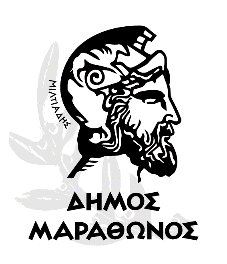 ΕΝΤΥΠΟ ΟΙΚΟΝΟΜΙΚΗΣ ΠΡΟΣΦΟΡΑΣΓια την επιλογή αναδόχου  παροχής υπηρεσιών πρασίνου κοινοχρήστων χώρων – παροχή υπηρεσιών για αποψιλώσεις  και κλαδεύσεις υψηλών επικινδύνων δένδρων κοινοχρήστων χώρων – αποψιλώσεις Δ΄& Ε΄κατασκήνωσης και κλαδεμάτωνΟΜΑΔΑ Α΄ΟΜΑΔΑ Β΄ΟΜΑΔΑ Γ΄Δηλώνω υπεύθυνα ότι έλαβα γνώση της με αριθ. 10/2020 Μελέτης, και της με αριθμό πρωτ. 8420/02-06-2020 διακήρυξης, είμαι σύμφωνος με όσα προβλέπονται στα ανωτέρω έγγραφα και καταθέτω την παρούσα προσφορά.Μαραθώνας ……./……/2020 ΕΛΛΗΝΙΚΗ ΔΗΜΟΚΡΑΤΙΑ                                               ΔΗΜΟΣ ΜΑΡΑΘΩΝΟΣΔ/ΝΣΗ ΚΑΘΑΡΙΟΤΗΤΑΣ ΠΕΡΙΒΑΛΛΟΝΤΟΣΑΝΑΚΥΚΛΩΣΗΣ & ΣΥΝΤΗΡΗΣΗΣ ΥΠΟΔΟΜΩΝΜαραθώνας       /……/2020ΑΡΙΘΜΟΣ ΜΕΛΕΤΗΣ  10/2020Α/ΑΠΕΡΙΓΡΑΦΗΜ.Μ.ΠΟΣΟΤΗΤΑΤΙΜΗ ΜΟΝΑΔΟΣΣΥΝΟΛΟ1ΚΟΥΡΕΜΑ ΧΛΟΟΤΑΠΗΤΑ Στρέμ.13 στρέμματα (20 επαναλήψεις)2ΒΟΤΑΝΙΣΜΑ ΜΕ ΒΕΝΖΙΝΟΚΙΝΗΤΟ ΜΗΧΑΝΗΜΑ ΠΕΖΟΥ ΧΕΙΡΙΣΤΗΣτρέμ.34 (3 επαναλήψεις)3ΚΛΑΔΕΜΑ ΦΟΙΝΙΚΩΝ ΥΨΟΥΣ ΚΟΡΜΟΥ ΕΩΣ 4 ΜΕΤΡΑΤΕΜ100 (2 επαναλήψεις)4ΔΙΑΜΟΡΦΩΣΗ ΘΑΜΝΩΝ ΣΕ ΜΠΟΡΝΤΟΥΡΑΑνά τρέχον μέτρο500 μ.(3 επαναλήψεις)                                 ΣΥΝΟΛΟ                                 ΣΥΝΟΛΟ                                 ΣΥΝΟΛΟ                                 ΣΥΝΟΛΟ                                 ΣΥΝΟΛΟ                                 Φ.Π.Α. 24%                                  Φ.Π.Α. 24%                                  Φ.Π.Α. 24%                                  Φ.Π.Α. 24%                                  Φ.Π.Α. 24%                                  ΓΕΝΙΚΟ ΣΥΝΟΛΟ                                 ΓΕΝΙΚΟ ΣΥΝΟΛΟ                                 ΓΕΝΙΚΟ ΣΥΝΟΛΟ                                 ΓΕΝΙΚΟ ΣΥΝΟΛΟ                                 ΓΕΝΙΚΟ ΣΥΝΟΛΟα/αΠΕΡΙΓΡΑΦΗΜΜΠΟΣΟΤΗΤΑΤΙΜΗ ΜΟΝΑΔΟΣΤΙΜΗ ΜΟΝΑΔΟΣΣΥΝΟΛΟ1ΚΛΑΔΕΜΑ  ΚΟΜΗΣ ΜΕΓΑΛΩΝ ΔΕΝΔΡΩΝ  ΜΕ ΥΨΟΣ   16 ΕΩΣ ΤΕΜ52ΚΛΑΔΕΜΑ  ΚΟΜΗΣ ΜΕΣΑΙΩΝ ΔΕΝΔΡΩΝ  ΜΕ ΥΨΟΣ   12 ΕΩΣ 16 mΤΕΜ103ΚΛΑΔΕΜΑ ΚΟΜΗΣ ΜΕΣΑΙΩΝ ΔΕΝΔΡΩΝ ΜΕ ΥΨΟΣ  8 ΕΩΣ  ΠΕΡΙΠΟΥ-ΤΕΜ154ΚΛΑΔΕΜΑ ΚΟΜΗΣ ΜΕΣΑΙΩΝ ΔΕΝΔΡΩΝ ΜΕ ΥΨΟΣ  4 ΕΩΣ 8 m ΠΕΡΙΠΟΥ-ΤΕΜ55ΚΟΠΗ ΜΕΓΑΛΩΝ ΔΕΝΔΡΩΝ ΜΕ ΥΨΟΣ  16 ΕΩΣ 20 mΤΕΜ56ΚΟΠΗ ΜΕΣΑΙΩΝ ΔΕΝΔΡΩΝ ΜΕ ΥΨΟΣ  12 ΕΩΣ  ΠΕΡΙΠΟΥ-ΤΕΜ107ΚΟΠΗ ΜΕΣΑΙΩΝ ΔΕΝΔΡΩΝ  ΜΕ ΥΨΟΣ   8 ΕΩΣ 12 m ΠΕΡΙΠΟΥ-ΤΕΜ158ΚΟΠΗ ΜΕΣΑΙΩΝ ΔΕΝΔΡΩΝ ΜΕ ΥΨΟΣ   4 ΕΩΣ 8 mΤΕΜ5ΣΥΝΟΛΟΣΥΝΟΛΟΦ.Π.Α. 24%Φ.Π.Α. 24%ΣΥΝΟΛΙΚΗ ΔΑΠΑΝΗΣΥΝΟΛΙΚΗ ΔΑΠΑΝΗΑ/ΑΑιτιολογίαΠοσό (€)1ΥΠΗΡΕΣΙΕΣ ΑΠΟΨΙΛΩΣΗΣ ΤΗΣ Δ’ & Ε’ ΚΑΤΑΣΚΗΝΩΣΗΣ ΤΟΥ ΔΗΜΟΥ ΜΑΡΑΘΩΝΟΣΣΥΝΟΛΟΦΠΑ 24%ΓΕΝΙΚΟ ΣΥΝΟΛΟΟ Προσφέρων[Σφραγίδα Επιχείρησης, Υπογραφή Νόμιμου Εκπροσώπου]